Επεξηγήσεις πρωτοκόλλου καταγραφής αναπαραγωγικών συμπεριφορών (GV_FieldLog)Κωδικός πρωτοκόλλου: Ο μοναδικός αριθμός που ανατίθεται στο συγκεκριμένο πρωτόκολλο από τον φορέα που πραγματοποιεί τις καταγραφές.Παρατηρητής/ές: Συμπληρώνονται τα ονόματα των παρατηρητών και αν δεν είναι αρκετός ο χώρος μόνο τα αρχικά τους.Κωδικός αποικίας: Ο μοναδικός κωδικός που θα ανατεθεί στην αποικία εκ των προτέρων από τον φορέα που είναι υπεύθυνος για την παρακολούθηση της. Αποτελεί την ταυτότητα της αποικίας. Σε περίπτωση που η αποικία αποτελείται από περισσότερα βραχώδη μέτωπα, τα οποία δεν μπορούν να καλυφθούν από ένα σημείο θέας, προτείνεται αυτά να κωδικοποιούνται ως υπομονάδες της αποικίας π.χ. η αποικία της Εμπεσσού αποτελείται από τρία ξεχωριστά βραχώδη μέτωπα τα οποία θα μπορούσαν να κωδικοποιηθούν ως GV_Ebessos_01, GV_Ebessos_02 κλπ.Ημερ/νία: Η ημερομηνία καταγραφής, με τη μορφή ημέρα/μήνας/έτος.Σημείο θέας: Συμπληρώνονται σε δύο διαφορετικά κελιά η τετμημένη (χ) και τεταγμένη (ψ) του σημείου θέαςΕπίσκεψη: Σημειώνεται ο αριθμός διαδοχικής επίσκεψης (από 1 έως 7). Σε περίπτωση έκτακτης/μη προγραμματισμένης επίσκεψης συμπληρώνεται (ΜΠΕ).Ώρα έναρξης/λήξης: Συμπληρώνεται η ώρα έναρξης/λήξης σε 24ωρη μορφή ώρας. Σε περίπτωση απρόοπτης διακοπής σημειώνεται στα σχόλια κάτω από την τελευταία εγγραφή «Απρόοπτη διακοπή». Άνεμος: Συμπληρώνεται η ένταση του αέρα 0 = νηνεμία (< 2 km/h); 1 = πολύ ελαφρύς (2-5 km/h), 2 = ελαφρύς (6-11 km/h), 3 = ήπιος, (13-18 km/h), 4 = μέτριος, (19-30 km/h), 5 = δυνατός, (31-39 km/h), 6 = αρκετά δυνατός (40-50 km/h), 7= πολύ δυνατός (51-61 km/h), 8= θυελλώδης (> 62 km/ h)Συννεφιά: Συμπληρώνεται το ποσοστό νεφοκάλυψης με βάση τους παρακάτω κωδικούς: 1= 0%, 2 = <50%, 3 = 50-75%, 4 = 75-100%Ορατότητα: Συμπληρώνεται με την εξής κωδικοποίηση: 1 = καλή-εξαιρετική, 2 = μέτρια, 3 = κακήΘερμοκρασία: Συμπληρώνεται η θερμοκρασία κατά την έναρξη της καταγραφής. Αν δεν είναι διαθέσιμη η ακριβής θερμοκρασία να συμπληρώνεται με βάση την παρακάτω κωδικοποίηση: Α (<5°C),Β (5°C με 15°C), Γ (16°C με 25°C), Δ (26°C με 35°C), Ε (> 35°C)Α/Α: Ο αύξων αριθμός καταγραφής (δεν πρέπει να μπερδεύεται με τον κωδικό φωλιάς που ακολουθεί). Κάθε φύλλο έχει 22 γραμμές. Εάν οι παρατηρήσεις είναι περισσότερες, η καταγραφή συνεχίζει σε δεύτερο φύλλο και αυτό σημειώνεται πάνω δεξιά.Ώρα: Η ώρα έναρξης της καταγραφής της συμπεριφοράς.Αριθμός ατόμων: Ο αριθμός ατόμων που εμπλέκονται στην συμπεριφορά.Ηλικία ατόμων: Η ηλικία των ατόμων που εμπλέκονται στην συμπεριφορά. Θα καταγράφονται μόνο τρεις ηλικιακές κατηγορίες Νεαρά (Ν), Ανώριμα (Α), Ενήλικα (Ε). Η ηλικία κάθε ατόμου θα χωρίζει με το επόμενο της παρατήρησης με «/». Για παράδειγμά αν παρατηρήθηκαν τρία άτομα που το πρώτο ήταν νεαρό, το δεύτερο ενήλικο και το τρίτο ανώριμο η καταχώρηση θα πρέπει να είναι «Ν/Ε/Α».Προ-αναπαραγωγική συμπεριφορά: Σε αυτήν τη στήλη καταγράφονται οι προαναπαραγωγικές συμπεριφορές, όπως αυτές αναφέρονται παρακάτω χρησιμοποιώντας τις συντομογραφίες τους: γαμήλια πτήση Α το ένα πουλί πάνω από το άλλο «tandem» (ΓΠΑ), γαμήλια πτήση Β το ένα πουλί δίπλα στο άλλο (ΓΠΒ), γαμήλια πτήση Γ παράλληλα σε διαδοχικές θηλιές «looping» (ΓΠΓ), υπεράσπιση θέσης φωλιάς (ΥΦ), ερωτοτροπία (ΕΡ), σύζευξη (ΣΥ), χτίσιμο φωλιάς (ΧΦ) .Αναπαραγωγική συμπεριφορά: Σε αυτήν τη στήλη καταγράφονται οι αναπαραγωγικές συμπεριφορές, όπως αυτές αναφέρονται παρακάτω χρησιμοποιώντας τις συντομογραφίες τους: επώαση (ΕΠ), αλλαγή βάρδιας επώασης (ΑΒΕ), γύρισμα αυγού (ΓΑ), στάση εκκόλαψης (ΣΕ), τάισμα νεοσσού (ΤΝ), αλλαγή βάρδιας φροντίδας νεοσσού (ΑΒΝ), φροντίδα/φύλαξη νεοσσού (ΦΝ). Νεοσσός:  Παρουσία νεοσσού στην φωλιά  με «Ναι» (1) ή «Όχι» (0). Στην περίπτωση που ο νεοσσός είναι αρκετά μεγάλος για να μείνει μόνος του στην φωλιά, χωρίς την παρουσία των γονέων, καθ’ όλη τη διάρκεια της παρακολούθησης, εκτός από αυτήν στήλη να συμπληρώνονται μόνο οι στήλες «ώρα» και «κωδικός φωλιάς».Αναπαραγωγικό ζευγάρι (1/0): Να συμπληρώνεται με «Ναι» (1) όταν οι παρατηρούμενες συμπεριφορές οδηγούν στο συμπέρασμα ότι πρόκειται για επιβεβαιωμένο αναπαραγωγικό ζευγάρι.Φωλεάζον ζευγάρι (1/0): Να συμπληρώνεται με «Ναι» (1) όταν οι παρατηρούμενες συμπεριφορές οδηγούν στο συμπέρασμα ότι πρόκειται για επιβεβαιωμένο φωλεάζον ζευγάρι.Κωδικός φωλιάς: Ο μοναδικός κωδικός που ανατίθεται σε κάθε φωλιά από τον φορέα που πραγματοποιεί την καταγραφή. Αν και η φωλιά μπορεί να είναι στο ίδιο σημείο κάθε χρόνο, επειδή λόγω της βιολογίας του είδους, αυτή στην ουσία ξαναφτιάχνεται από την αρχή κάθε έτος και επίσης επειδή μπορεί να έχουν αλλάξει τα άτομα του ζευγαριού, κάθε χρόνο η φωλιά σημειώνεται με νέο κωδικό. Προτείνεται για λόγους ευκολίας και αντίληψης ο κωδικός να φέρει μέσα δύο ψηφία που θα αντιστοιχούν στο έτος παρακολούθησης (και μπορεί ο υπόλοιπος κωδικός να είναι ίδιος κάθε έτος).Επίσης, κωδικός φωλιάς θα αποδίδεται σε εν δυνάμει φωλιές από αναπαραγωγικά ζευγάρια που εκτελούν σε συγκεκριμένο χώρο στον βράχο προαναπαραγωγικές συμπεριφορές (υπεράσπιση χώρου, ερωτοτροπία, σύζευξη, χτίσιμο φωλιάς).Διακριτικά ατόμων/ σήμανση: Συμπληρώνεται οποιοδήποτε διαγνωστικό χαρακτηριστικό του ατόμου. Συνήθως αυτό θα αφορά αριθμούς δαχτυλιδιών και wingtags. Αλλά σε περίπτωση που δεν υπάρχει σήμανση μπορούν να χρησιμοποιηθούν ιδιαίτερα χαρακτηριστικά του ατόμου, όπως κάποια ιδιαιτερότητα στο χρώμα του πτερώματος κ.α.Σχόλια: Συμπληρώνεται οποιοδήποτε στοιχείο σχετικό με την καταγραφή που δεν μπορεί να συμπληρωθεί σε κάποιο από τα άλλα πεδία του πρωτοκόλλου.Επεξηγήσεις πρωτοκόλλου καταγραφής φωλιών (GV_NestLog)Έτος παρακολούθησης: Συμπληρώνεται το έτος παρακολούθησης. Καθώς η αναπαραγωγική περίοδος στο Όρνιο μπορεί να ξεκινήσει από τον Δεκέμβριο του προηγούμενου έτους, ως έτος παρακολούθησης αναγράφεται αυτό στο οποίο λαμβάνει χώρα το μεγαλύτερο μέρος της αναπαραγωγικής διαδικασίας και η εκκόλαψη. Κωδικός GV_NestLocation: Συμπληρώνεται ο μοναδικός κωδικός του συμπληρωμένου πρωτοκόλλου (GV_NestLocation) που φέρει η φωτογραφική αποτύπωση των θέσεων των φωλιών της αποικίας, εκείνη την χρονιά. Κωδικός πρωτοκόλλου: Ο μοναδικός αριθμός που ανατίθεται στο συγκεκριμένο πρωτόκολλο από τον φορέα που πραγματοποιεί τις καταγραφές.Κωδικός αποικίας: Ο μοναδικός κωδικός που θα ανατεθεί στην αποικία εκ των προτέρων από τον φορέα που είναι υπεύθυνος για την παρακολούθηση της. Αποτελεί την ταυτότητα της αποικίας. Σε περίπτωση που η αποικία αποτελείται από περισσότερα βραχώδη μέτωπα, τα οποία δεν μπορούν να καλυφθούν από ένα σημείο θέας, προτείνεται αυτά να κωδικοποιούνται ως υπομονάδες της αποικίας πχ η αποικία της Εμπεσσού αποτελείται από τρία ξεχωριστά βραχώδη μέτωπα τα οποία θα μπορούσαν να κωδικοποιηθούν ως GV_Ebessos_01, GV_Ebessos_02 κλπ. κλπ.Ημερομηνία Χ επίσκεψης: Σημειώνεται η ημερομηνία που πραγματοποιήθηκε η κάθε επίσκεψη μέσα στην αναπαραγωγική περίοδο.Α/Α: Ο αύξων αριθμός καταγραφής (δεν πρέπει να μπερδεύεται με τον κωδικό φωλιάς που ακολουθεί). Κάθε φύλλο έχει 18 γραμμές. Εάν οι φωλιές της αποικίας είναι περισσότερες, η καταγραφή συνεχίζει σε δεύτερο φύλλο και αυτό σημειώνεται πάνω δεξιά. Κωδικός φωλιάς: Ο μοναδικός κωδικός που ανατίθεται σε κάθε φωλιά από τον φορέα που πραγματοποιεί την καταγραφή. Αν και η φωλιά μπορεί να είναι στο ίδιο σημείο κάθε χρόνο, επειδή λόγω της βιολογίας του είδους αυτήν στην ουσία ξαναφτιάχνεται από την αρχή κάθε έτος και επίσης επειδή μπορεί να έχουν αλλάξει τα άτομα του ζευγαριού, κάθε χρόνο η φωλιά σημειώνεται με νέο κωδικό. Προτείνεται για λόγους ευκολίας και αντίληψης ο κωδικός να φέρει μέσα δύο ψηφία που θα αντιστοιχούν στο έτος παρακολούθησης (και μπορεί ο υπόλοιπος κωδικός να είναι ίδιος κάθε έτος).Επίσης κωδικός φωλιάς θα αποδίδεται σε εν δυνάμει φωλιές από αναπαραγωγικά ζευγάρια, που εκτελούν σε συγκεκριμένο χώρο στον βράχο προαναπαραγωγικές συμπεριφορές (υπεράσπιση χώρου, ερωτοτροπία, σύζευξη, χτίσιμο φωλιάς).Θέση στην αποικία: Σημειώνεται μία από τις ακόλουθες επιλογές: κέντρο (αφορά φωλιές που βρίσκονται κοντά στο κέντρο της αποικίας κοντά στο σύνολο τον φωλιών), άκρα (αφορά φωλιές στην περιφέρεια της αποικίας, που απέχουν από τις άλλες φωλιές, μεγαλύτερη απόσταση από τον «πυρήνα» των φωλιών), μεμονωμένη (αφορά φωλιές που έχουν μεγάλη απόσταση >500μ από το σύνολο των φωλιών).Τύπος φωλιάς: Αφορά την τοπογεωγραφία του σημείου του βράχου, που βρίσκεται η φωλιά και σημειώνεται μία από τις ακόλουθες επιλογές: εκτεθειμένο περβάζι (ΕΠ), περβάζι με σκεπή (ΣΠ), εγκοπή στον βράχο (ΕΒ), σπηλιά (ΣΠ), κατώγεια εσοχή (ΚΕ), άλλο (ΑΛ). Σε περίπτωση που συμπληρωθεί η κατηγορία «άλλο» να συμπληρωθούν στις παρατηρήσεις λεπτομέρειες για τον τύπο.Γονέας 1 και 2 χαρακτηριστικά: Συμπληρώνεται οποιοδήποτε διαγνωστικό χαρακτηριστικό του ατόμου. Συνήθως αυτό θα αφορά αριθμούς δαχτυλιδιών και wingtags. Αλλά σε περίπτωση που δεν υπάρχει σήμανση μπορούν να χρησιμοποιηθούν ιδιαίτερα χαρακτηριστικά του ατόμου, όπως κάποια ιδιαιτερότητα στο χρώμα του πτερώματος κ.α.Χη επίσκεψη: σε κάθε μια από τις επισκέψεις σημειώνεται ένα από τα ακόλουθα: προαναπαραγωγική φωλιά (ΠΦ) χτίσιμο φωλιάς (ΧΦ), επώαση (ΕΠ), εκκόλαψη (ΕΚ) (αφορά τη φάση εκείνη που δεν είναι ορατός ο νεοσσός αλλά από την στάση σώματος του ενήλικου πουλιού είναι εμφανές ότι το αυγό έχει εκκολαφθεί), νεοσσός (ΝΕ), πτερωμένος νεοσσός (ΠΝ), αποτυχία (ΑΠ)Αυγό (1/0): Συμπληρώνεται με «Ναι» (1) όταν διαπιστωθεί η επώαση/στάση επώασης από το ενήλικο.Νεοσσός (hatcling) 1/0: Συμπληρώνεται με «Ναι» (1) όταν διαπιστωθεί η εκκόλαψη/στάση εκκόλαψης από το ενήλικο ή είναι εμφανώς ορατός ο νεοσσός.Πτερωμένος νεοσσός (fledging) 1/0: Συμπληρώνεται με «Ναι» (1) όταν διαπιστωθεί ότι ολοκληρώθηκε η αναπαραγωγική περίοδος για το ζευγάρι και πτερώθηκε ο νεοσσός με επιτυχία.Αποτυχία 1/0: Συμπληρώνεται με «Ναι» (1) αν διαπιστωθεί η αποτυχία της φωλιάς σε οποιαδήποτε από τις επισκέψεις.Παρατηρήσεις: Συμπληρώνεται οποιοδήποτε στοιχείο σχετικό με την φωλιά που δεν μπορεί να συμπληρωθεί σε κάποιο από τα άλλα πεδία του πρωτοκόλλου.Παράδειγμα συμπληρωμένου πρωτοκόλλου 3 με φωτογραφία αποικίας και κωδικούς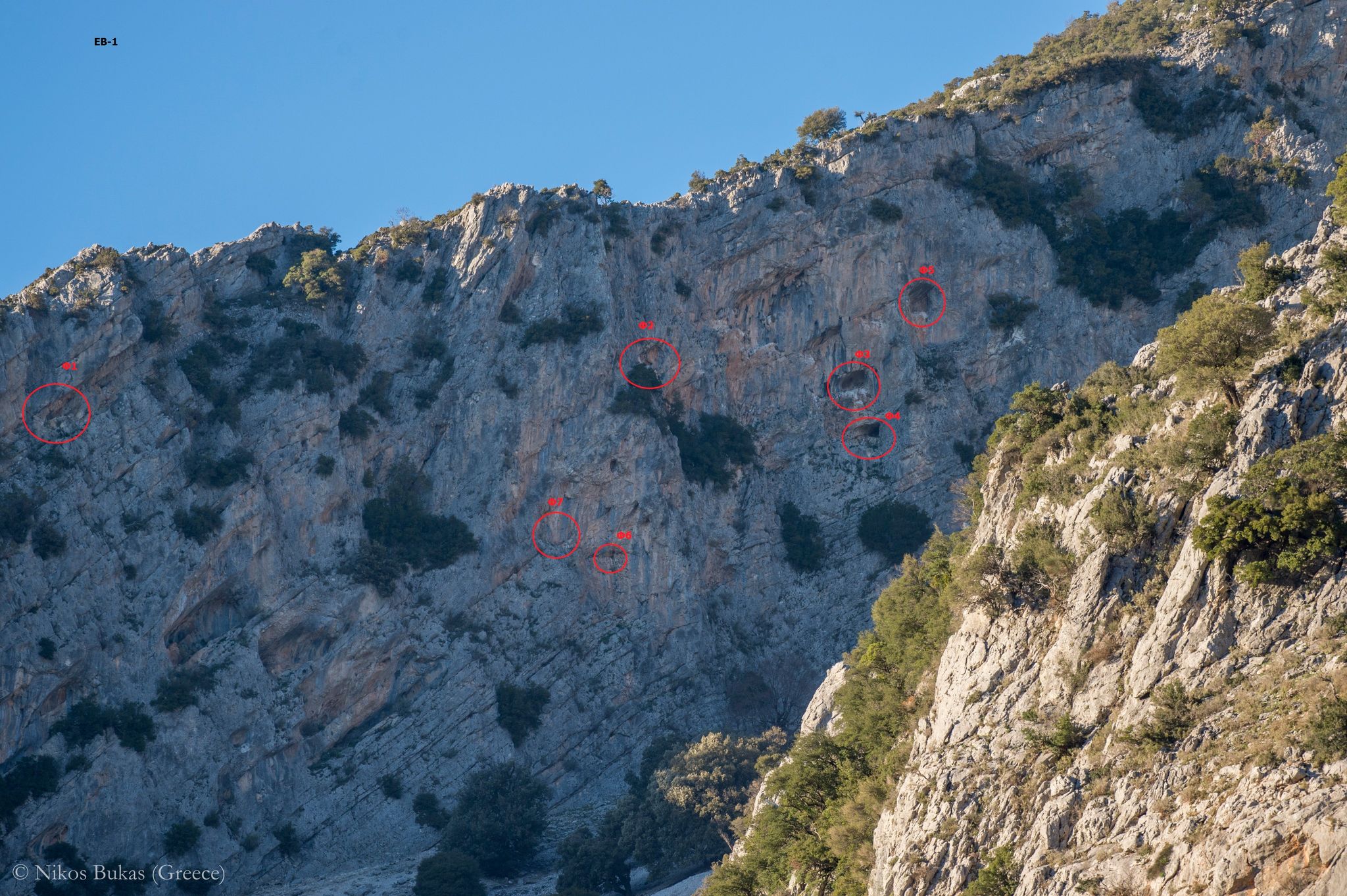 Κωδικός πρωτοκόλλου: Ο μοναδικός αριθμός που ανατίθεται στο συγκεκριμένο πρωτόκολλο από τον φορέα που πραγματοποιεί τις καταγραφέςΚωδικός κούρνιας/αποικίας: Ο μοναδικός κωδικός που θα ανατεθεί στην αποικία/κούρνια εκ των προτέρων από τον φορέα που είναι υπεύθυνος για την παρακολούθηση της. Αποτελεί την ταυτότητα της κούρνιας/αποικίας.Σημείο θέας: Συμπληρώνονται σε δύο διαφορετικά κελιά η τετμημένη (χ) και τεταγμένη (ψ) του σημείου θέαςΗμερ/νία: Η ημερομηνία καταγραφής, με μορφή ημέρα/μήνας/έτος.Ώρα έναρξης/λήξης: Συμπληρώνεται η ώρα έναρξης/λήξης σε 24ωρη μορφή ώρας. Παρατηρητής/ές: Συμπληρώνονται τα ονόματα των παρατηρητών, και αν δεν είναι αρκετός ο χώρος, μόνο τα αρχικά τους.Απρόοπτη Διακοπή: Συμπληρώνεται μόνο σε περίπτωση που η καταγραφή τερματιστεί πριν το αναμενόμενο και σημειώνεται ο λόγος της διακοπής.Ορατότητα: Συμπληρώνεται με την εξής κωδικοποίηση: 1 = καλή-εξαιρετική, 2 = μέτρια, 3 = κακή.Άνεμος: Συμπληρώνεται η ένταση του αέρα: 0 = νηνεμία (< 2 km/h); 1 = πολύ ελαφρύς (2-5 km/h), 2 = ελαφρύς (6-11 km/h), 3 = ήπιος, (13-18 km/h), 4 = μέτριος, (19-30 km/h), 5 = δυνατός, (31-39 km/h), 6 = αρκετά δυνατός (40-50 km/h), 7= πολύ δυνατός (51-61 km/h), 8= θυελλώδης (> 62 km/ h).Συννεφιά: Συμπληρώνεται το ποσοστό νεφοκάλυψης με βάση τους παρακάτω κωδικούς: 1= 0%, 2 = <50%, 3 = 50-75%, 4 = 75-100%Θερμοκρασία: Συμπληρώνεται η θερμοκρασία κατά την έναρξη της καταγραφής. Αν δεν είναι διαθέσιμη η ακριβής θερμοκρασίας, να συμπληρώνεται με βάση την παρακάτω κωδικοποίηση: Α (<5°C),Β (5°C με 15°C), Γ (16°C με 25°C), Δ (26°C με 35°C), Ε (> 35°C).Αριθμός ενήλικων/ανώριμων/νεαρών πουλιών: Συμπληρώνεται ο μέγιστος αριθμός ενήλικων/ανώριμων/νεαρών Όρνιων που καταγράφηκαν σε όλο το χρονικό διάστημα της μισής ώρας που προηγήθηκε. Συγκεκριμένα για την πρώτη καταγραφή (14:00), αφορά τα πουλιά που καταγράφηκαν κατά την άφιξη στην αποικία.Αριθμός πουλιών άγνωστης ηλικίας: Συμπληρώνεται ο μέγιστος αριθμός Όρνιων των οποίων η αναγνώριση της ηλικιακής κλάσης δεν ήταν δυνατή που καταγράφηκαν σε όλο το χρονικό διάστημα της μισής ώρας που προηγήθηκε. Συγκεκριμένα για την πρώτη καταγραφή (14:00), αφορά τα πουλιά που καταγράφηκαν κατά την άφιξη στην αποικία.Κωδικοί δαχτυλιδιών: Συμπληρώνονται οι κωδικοί των δαχτυλιδιών που μπόρεσαν να διαβαστούν, όπως και το χρώμα αν πρόκειται για χρωματιστό δαχτυλίδι. Κάθε παρατήρηση χωρίζεται με κόμμα και κενό, πχ ΑΚ04 πράσινο, GR51 κόκκινο.Κωδικοί wingtag: Συμπληρώνονται οι κωδικοί των wingtag που μπόρεσαν να διαβαστούν, όπως και το χρώμα αν πρόκειται για χρωματιστό δαχτυλίδι. Κάθε παρατήρηση χωρίζεται με κόμμα και κενό, π.χ. PR03 κίτρινο, GR09 άσπρο.Α1. Πρωτόκολλο καταγραφής αναπαραγωγικών συμπεριφορών Όρνιου (GV_FieldLog)Κωδικός Πρωτοκόλλου:Σελίδα: _____ από____Παρατηρητής/εςΚωδικός αποικίαςΗμερ/νίαΣημείο θέαςΕπίσκεψηΑπρόοπτη ΔιακοπήΏρα έναρξηςΏρα λήξηςΆνεμοςΣυννεφιάΟρατότηταΘερμοκρασίαΜη αναπαραγόμενα άτομαΜη αναπαραγόμενα άτομαΜέγιστος αριθμόςΕλάχιστος αριθμόςΕνήλικαΝεαρά/ανώριμαΠαρατηρήσειςΑ/ΑΏραΑριθμός ατόμωνΗλικία ατόμωνΠρο-αναπαραγωγική συμπεριφοράΑναπαραγωγική συμπεριφοράΝεοσσόςΑναπαραγωγικό ζευγάρι(1/0)Αναπαραγωγικό ζευγάρι(1/0)Φωλεάζονζευγάρι (1/0)Κωδικός φωλιάςΔιακριτικά ατόμων/ σήμανσηΣχόλιαΑ2. Πρωτόκολλο καταγραφής φωλιών αποικίας Όρνιων (GV_NestLog)Σελίδα: _____ από____Έτος παρακολούθησηςΈτος παρακολούθησηςΚωδικός GV_NestLocationΚωδικός GV_NestLocationΚωδικός πρωτοκόλλουΚωδικός πρωτοκόλλουΚωδικός πρωτοκόλλουΚωδικός αποικίαςΗμ/νία1ηςεπίσκεψηςΗμ/νία2ης        επίσκεψηςΗμ/νία3ης επίσκεψηςΗμ/νία4ης επίσκεψηςΗμ/νία4ης επίσκεψηςΗμ/νία5ης επίσκεψηςΗμ/νία6ης επίσκεψηςΗμ/νία7ης επίσκεψης*Υψόμετρο αποικίαςΣυντεταγμένες αποικίαςΠροσανατο-λισμός αποικίαςΤύπος βράχουΎψος αποικίας από το έδαφοςΧρήση ως χειμωνιάτικη κούρνια (1/0)Έτος ανακάλυψηςΑ/ΑΚωδικός φωλιάςΘέση στην αποικίαΤύπος φωλιάςΓονέας 1 χαρακτηριστικάΓονέας 2 χαρακτηριστικά1ηεπίσκεψη2ηεπίσκεψη3η επίσκεψη4ηεπίσκεψη4ηεπίσκεψη5η επίσκεψη6ηεπίσκεψη7ηεπίσκεψηΑυγό        (1/0)Νεοσσός (hatcling)1/0Πτερωμένος νεοσσός (fledging)1/0Αποτυχία1/0ΠαρατηρήσειςΑ3. Πρωτόκολλο χωρικής αποτύπωσης των φωλιών της αποικίας Όρνιων (GV_NestLocation)Κωδικός αποικίας:Κωδικός Πρωτοκόλλου σχετικού GV_NestLog:Α3. Πρωτόκολλο χωρικής αποτύπωσης των φωλιών της αποικίας Όρνιων (GV_NestLocation)Κωδικός αποικίας:Κωδικός Πρωτοκόλλου σχετικού GV_NestLog:A4. Πρωτόκολλο απογραφής χειμερινής κούρνιας Όρνιων (GV_RoostCount)Κωδικός πρωτοκόλλουΚωδικός κούρνιας/αποικίαςΣημείο θέαςΗμερ/νίαΏρα έναρξηςΏρα λήξηςΠαρατηρητέςΑπρόοπτη ΔιακοπήΟρατότηταΆνεμοςΣυννεφιάΘερμοκρασίαΑριθμός ενήλικων πουλιώνΑριθμός ανώριμων πουλιώνΑριθμός νεαρών πουλιώνΑριθμός πουλιών άγνωστης ηλικίαςΚωδικοί δαχτυλιδιώνΚωδικοί wingtag14:0014:3015:0015:3016:0016:3017:0017:3018:0018:30Εκτιμώμενος μέγιστος αριθμός πουλιώνΕκτιμώμενος μέγιστος αριθμός ενήλικωνΕκτιμώμενος μέγιστος αριθμός ανώριμωνΕκτιμώμενος μέγιστος αριθμός νεαρώνΕκτιμώμενος μέγιστος αριθμός άγνωστωνΏρα πρώτης άφιξηςΏρα τελευταίας άφιξης